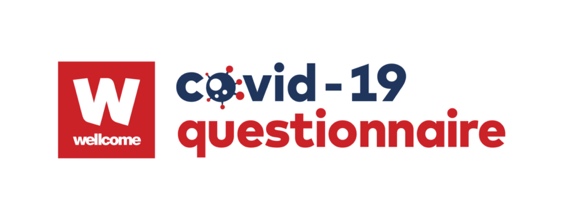 Wellcome Trust LPS Questionnaire ResourceUpdated: June 2021NotesTo reference data collected using this resource describe with:Data gathered from questionnaire(s) provided by Wellcome Longitudinal Population Study Covid-19 Steering Group and Secretariat (221574/Z/20/Z)To contact the secretariat for updates, support and advice email wellcomecovid-19@bristol.ac.ukIf using logos, please use the Wellcome Covid-19 logo on your questionnaire for participants alongside your own institution.Please tag @covid19qs on twitter and/or link to http://www.bristol.ac.uk/alspac/researchers/wellcome-covid-19/ where appropriate.a. Formatting & DetailsAll questions that were not from ALSPAC questionnaire 1 and 2 have been given a source tag. Red text indicates where the question’s original wording has been amended.[[Italic text in double squares bracket is note about question, not to be shown to participant.]]Measures for Children and Young People to CompleteThese questions are intended to be completed by children and young people themselves, rather than by a parent or guardian. Please see Section 5 for questionnaires to be answered by parents/guardians.School(For use in 8 – 17 year olds)Are you a secondary school pupil? [TeenCovidLife]Yes (Skip to next section)NoWhich year are you in at school? [TeenCovidLife]S1 (1) … S6 (6)How do you feel about school at present? [TeenCovidLife/HBSC]I like it a lotI like it a bitI don’t like it very muchI don’t like it at allHow pressured (stressed) do you feel by the schoolwork you have to do? [TeenCovidLife/HBSC]Not at allA littleSomeA lot We are going to ask you about bullying at school. We are asking this because we want to understand how you find school.How often do other children or young people bully you in school? [TeenCovidLife]All of the time  Some of the time Never bullied Prefer not to say   We’ve collected some trusted webpages to provide help and advice for young people. These can be found here and include resources for young people who are being bullied.Impact of COVID-19 on SchoolIt is safe for me and other pupils to return to school full-time [TCL2]Strongly agreeAgree Neither agree nor disagree Disagree Strongly disagree I worry that I am not on track with my studies due to COVID-19 [TCL2] Not at all true of meA little true of mePretty much true of me Very much true of me  Prefer not to say I worry that my future grades will be affected by COVID-19 [TCL2] Not at all true of me A little true of me  Pretty much true of me   Very much true of me  Prefer not to say  I worry that returning to school will increase the risk of me getting COVID-19. [TCL2] Not at all true of me A little true of me  Pretty much true of me  Very much true of me   Prefer not to say  I worry that returning to school will increase my family’s risk of getting COVID-19 [TCL2] Not at all true of me  A little true of me  Pretty much true of me  Very much true of me Prefer not to say What are you doing now or planning to do after leaving school?Studying at collegeStudying at universityIn employmentApprenticeSomething elseDon’t know Prefer not to sayHave your future education or employment plans changed because of COVID-19? Yes NoDon’t know Prefer not to sayCOVID-19 Mitigation BehavioursHave you been following the government guidance on: [Source: CovidLife3]How much has COVID-19 changed your daily routine? [Source: CovidLife1]A lotSomeA littleNot at allHave your education or employment plans changed as a result of COVID-19? [Source: TeenCovidLife2]Yes No Don't know Prefer not to say  Overall, what type of impact has the COVID-19 pandemic had on your life? [Source: TeenCovidLife2]Very negative impact Quite negative impact Neither negative nor positive impact Quite positive impact Very positive impact Life Satisfaction[SOURCE: Good Childhood Index]How happy are you with your life as a whole?0 – very unhappy (0) … 5 – not happy or unhappy (5) … 10 – very happy (10)Prefer not to say (98)How happy are you with your relationships with your family? 0 – very unhappy (0) … 5 – not happy or unhappy (5) … 10 – very happy (10)Prefer not to say (98)How happy are you with your relationships with you friends?0 – very unhappy (0) … 5 – not happy or unhappy (5) … 10 – very happy (10)Prefer not to say (98)How happy are you are you with what may happen to you later in life (in future)? 0 – very unhappy (0) … 5 – not happy or unhappy (5) … 10 – very happy (10)Prefer not to say (98)If School Pupil, SHOW: How happy are you with the school that you go to? 0 – very unhappy (0) … 5 – not happy or unhappy (5) … 10 – very happy (10)Prefer not to say (98)Mental Health8 - 17 years onlyPlease mark the word that shows how often each of these things happens to you. There are no right or wrong answers[Source: RCADS 25]ResilienceSelect one option to indicate how much you disagree or agree with each of the statements.  [SOURCE: Brief Resilience Scale, TeenCovidLife]I tend to bounce back quickly after hard times Strongly Disagree DisagreeNeutral Agree Strongly AgreeI have a hard time making it through stressful eventsStrongly Disagree Disagree Neutral AgreeStrongly Agree It does not take me long to recover from stressful eventsStrongly Disagree Disagree Neutral Agree Strongly Agree It is hard for me to snap back when something bad happens Strongly Disagree  Disagree  Neutral Agree Strongly Agree I usually come through difficult times with little trouble Strongly Disagree Disagree Neutral  Agree  Strongly Agree I tend to take a long time to get over set-backs in life Strongly Disagree Disagree Neutral Agree  Strongly AgreeSleepNow we are going to ask you some questions about your sleep.[SOURCE: Adolescent Sleep-Wake Scale (ASWS) 10 item version, TeenCovidLife]Using the statements below, please indicate how often the following things have happened during the past month.When it’s time to go to bed, I want to stay up and do other things Never Once in a while Sometimes Quite often Frequently, but not alwaysAlways In general, I am ready for bed at bedtimeNeverOnce in a whileSometimes Quite often Frequently, but not alwaysAlwaysIn general, I try to “put off” or delay going to bed Never Once in a while SometimesQuite often Frequently, but not always Always When it’s time to go to sleep, I have trouble settling down Never Once in a whileSometimes Quite often Frequently, but not alwaysAlwaysIn general, I need help getting to sleep (for example, I need to listen to music, watch TV or take medication)NeverOnce in a whileSometimes Quite often Frequently, but not alwaysAlwaysAfter waking up during the night, I have trouble going back to sleep NeverOnce in a whileSometimes Quite often Frequently, but not always  Always After waking up during the night, I have trouble getting comfortableNever Once in a while Sometimes Quite often Frequently, but not alwaysAlwaysAfter waking up during the night, I need help to go back to sleep (for example, I need to watch TV or read) NeverOnce in a while Sometimes Quite oftenFrequently, but not alwaysAlways In the morning, I wake up and feel ready to get up for the day NeverOnce in a while Sometimes Quite often Frequently, but not alwaysAlwaysIn the morning, I wake up feeling rested and alertNever Once in a whileSometimes Quite oftenFrequently, but not always Always Now, we would like to know how your sleep is now compared to before [the first lockdown/the second lockdown], which began [23rd March 2020/5th January 2021].
Compared to before [the first lockdown/the second lockdown], are you sleeping: [TCL2]Much better now Somewhat better now About the same now  Somewhat worse now Much worse nowSocio-Emotional HealthHere are some statements about how you think and feel now. Read each sentence and select the answers that best says how true the sentence is for you.[SOURCE: Social Emotional Health Survey, TeenCovidLife]I can work out my problems  Not at all true of meA little true of mePretty much true of me Very much true of me Prefer not to sayI can do most things if I try Not at all true of meA little true of mePretty much true of meVery much true of mePrefer not to sayThere are many things that I do well Not at all true of me A little true of me Pretty much true of meVery much true of mePrefer not to say  If School Pupil, SHOW: At my school, there is a teacher or some other adult who always wants me to do my best Not at all true of meA little true of mePretty much true of me Very much true of me Prefer not to say  At my school, there is a teacher or some other adult who listens to me when I have something to say Not at all true of meA little true of me  Pretty much true of me Very much true of me Prefer not to say  At my school, there is a teacher or some other adult who believes that I will be a successNot at all true of me A little true of mePretty much true of meVery much true of me  Prefer not to say My family members really help and support one another Not at all true of meA little true of me Pretty much true of meVery much true of me Prefer not to say There is a feeling of togetherness in my family Not at all true of meA little true of me Pretty much true of meVery much true of me  Prefer not to sayMy family really gets along well with each otherNot at all true of meA little true of me Pretty much true of me Very much true of me Prefer not to sayI have a friend my age who really cares about me Not at all true of me A little true of me Pretty much true of meVery much true of me  Prefer not to sayI have a friend my age who talks with me about my problemsNot at all true of meA little true of me Pretty much true of meVery much true of me Prefer not to say I have a friend my age who helps me when I’m having a hard timeNot at all true of me A little true of me Pretty much true of me Very much true of me Prefer not to sayEach day I look forward to having a lot of funNot at all true of meA little true of me Pretty much true of meVery much true of mePrefer not to say I usually expect to have a good dayNot at all true of me A little true of me Pretty much true of me Very much true of me Prefer not to say  Overall, I expect more good things to happen to me than bad things Not at all true of me  A little true of me Pretty much true of meVery much true of me Prefer not to say AlwaysMost of the timeSome of the timeNeverSocial distancingStaying at home as much as possibleSelf-isolatingWearing face-coverings in enclosed spaces, such as on public transport or in shopsNeverSometimesOftenAlwaysI feel sad or emptyI worry when I think I have done poorly at somethingI would feel afraid of being on my own at homeNothing is much fun anymoreI worry that something awful will happen to someone in my familyI am afraid of being in crowded places (like shopping centres, the movies, buses, busy playgrounds)I worry what other people think of meI have trouble sleepingI feel scared if I have to sleep on my ownI have problems with my appetiteI suddenly become dizzy or faint when there is no reason for thisI have to do some things over and over again (like washing my hands, cleaning or putting things in a certain order)I have no energy for thingsI suddenly start to tremble or shake when there is no reason for thisI cannot think clearlyI feel worthlessI have to think of special thoughts (like numbers or words) to stop bad things from happeningI think about deathI feel like I don’t want to moveI worry that I will suddenly get a scared feeling when there is nothing to be afraid ofI am tired a lotI feel afraid that I will make a fool of myself in front of peopleI have to do some things in just the right way to stop bad things from happeningI feel restlessI worry that something bad will happen to me